§45.  Discontinuation of duplicate reportsNotwithstanding any other provision of law, the Governor may discontinue the publication of any other annual or biennial report which duplicates the report material provided for in section 43, except for reports of the constitutional officers elected by the Legislature, and reports of the legislative and judicial branches of government, the University of Maine System and the Maine Maritime Academy. He may order the publication of an expanded departmental report, in standard format, in a limited quantity for record purposes.  [PL 1985, c. 779, §9 (AMD).]Notwithstanding any other provision of law, every annual or biennial report required by statute to be made by any agency other than constitutional officers elected by the Legislature, the legislative and judicial branches of government, the University of Maine System and the Maine Maritime Academy, to the Governor and the Legislature shall be made by inclusion of that report in the Maine State Government Annual Report. The Governor may authorize the publication of special expanded department reports in a limited quantity when justified.  [PL 1985, c. 779, §9 (AMD).]SECTION HISTORYPL 1973, c. 612, §1 (NEW). PL 1975, c. 436, §4 (AMD). PL 1977, c. 370 (AMD). PL 1985, c. 779, §9 (AMD). The State of Maine claims a copyright in its codified statutes. If you intend to republish this material, we require that you include the following disclaimer in your publication:All copyrights and other rights to statutory text are reserved by the State of Maine. The text included in this publication reflects changes made through the First Regular Session and the First Special Session of the131st Maine Legislature and is current through November 1, 2023
                    . The text is subject to change without notice. It is a version that has not been officially certified by the Secretary of State. Refer to the Maine Revised Statutes Annotated and supplements for certified text.
                The Office of the Revisor of Statutes also requests that you send us one copy of any statutory publication you may produce. Our goal is not to restrict publishing activity, but to keep track of who is publishing what, to identify any needless duplication and to preserve the State's copyright rights.PLEASE NOTE: The Revisor's Office cannot perform research for or provide legal advice or interpretation of Maine law to the public. If you need legal assistance, please contact a qualified attorney.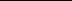 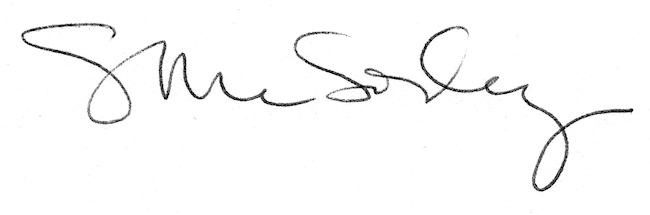 